Учреждение образования«Белорусский государственный университет информатики и радиоэлектроники»Кафедра теоретических основ электроникиТиповой расчет по курсу:  «Теория электрических цепей»Тема: «Расчет электрической цепи постоянного тока».Шифр студента  № 500841-03Минск 2017Начертить схему согласно заданному варианту 3: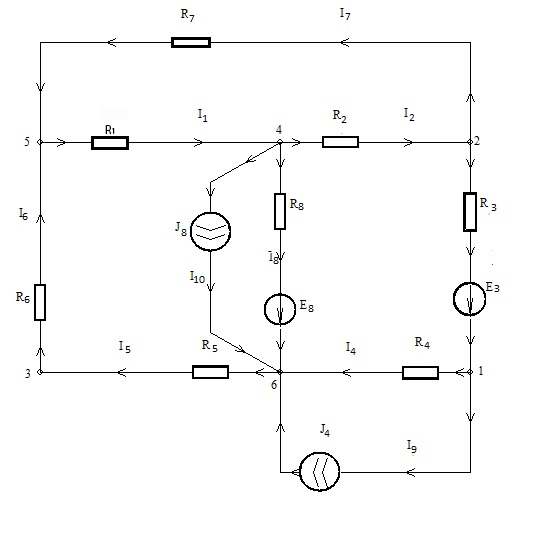 Расчет схем заключается в определении токов во всех ветвях схемы, определении напряжения между узлами, указанными в задании, составлении баланса мощностей в цепи. Расчет методом преобразования:Преобразуем источники тока в источники напряжения:E11 = R1*J1 = 0;E22 = R2*J2 = 0;E33 = R3*J3 = 0;E44 = R4*J4 = 760*6 = 4560 В;E55 = R5*J5 = 0;E66 = R6*J6 = 0;E77 = R7*J7 = 0;E88 = R8*J8 = 270*5 = 1350 В.Объединим последовательно включенные источники напряжения и сопротивления:E’1 := Е11+Е1 = 0 В;E’2 := Е2+Е22 = 0 В;E’3 := Е3+Е33 = 200 В;E’4 := Е4+Е44 = 4560 В;E’5 := Е5+Е55 = 0 В;E’6 := Е6+Е66 = 0 В;E’7 := Е7+Е77 = 0 В;E’8 := Е8+Е88 = 1350+400 = 1750 В.R34 := R3+R4 = 810+760 = 1570  Ом;R56 := R5+R6 = 180+680 = 860 Ом;Е56 := Е’5+Е’6 = 0 В;Е34 := Е’3+E’4 = 200+4560 = 4760 В.Перенесем Е’8 на другие ветви и эквивалентный Е’’56 на другие ветви.Эквивалентный Е’’56= -Е’8 + Е34 на ветви R7 и R1 (Рис.2)E”34 = E34 – E’8 = 4760 – 1750 = 3010 В;E”1 = E’1 + E’8 + E56 = 0 + 1750 + 0 = 1750 В;E”7 = E’8 + E56  - E’7 = 1750 + 0 - 0 = 1750 В.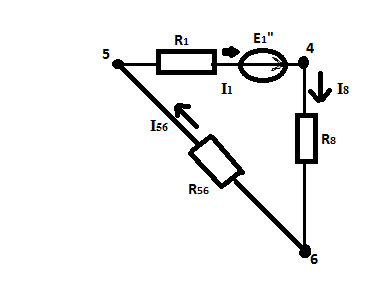 Рис. 2Преобразуем 4-5-6 в звезду (Рис.3,4):  R156 =  =  = 361.641 ОмR18 =  =  = 113.538 ОмR568 =  =  = 119.077 Ом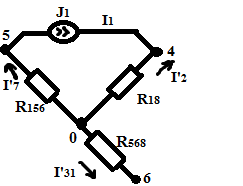 Рис.3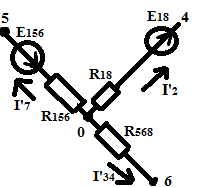 Рис.4J11 =   =  2.134                                                                                          E18 = R18 * J11 = 113.538 * 2.134 = 242.308 ВE156 = R156 * J11 = 361.641 * 2.134 = 771.795 ВR”7 = R7 + R156 = 691.641ОмR”2 = R2 + R18 = 443.538 ОмR”34 = R34 + R156 = 1570 +119 = 1689 ОмE717= E”7 - E156 = 978.205 ВE212 = E2 + E18 = 242.308 В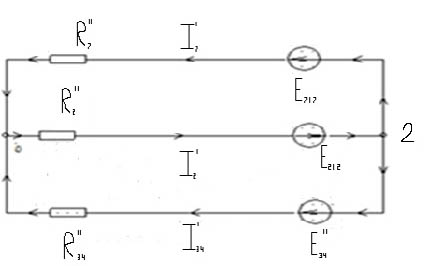 Рассчёт двухконтурной схемы, используя метод двух узлов:g =  +  +  = 0,004292I = =  -  -  = -0.179U02 =  = -41.606I’7 =  = 1.354I’2 =  = 0.453I’34 =  = 1.807U46 = -E’2 – E”34 + R2*I2 +R34*I34 = -24.201 ВU65 = E’’34 + E”7 – R34 * I’34 + R7 * I’7 = 1477 ВНаходим токи в ветвях:I’8 =  = -0.09I’5 =  = 1.717I’1 = I’7 +I’5
I1 = I’1  - J1 = 0.363
I2 = I’2  - J2 = 0.453
I3 = I’34  - J3 = 1.807
I4 = I’34  - J4 = -4.193
I5 = I’5  - J5 = 1.717
I6 = I’5  - J6 = 1.717
I7 = I’7  - J7 = -1.354
I8 = I’8 – J8 = -5.09Найти напряжение между узлами 3 и 4 (U34), согласно варианту 3:U34 = I6*R6 + I1*R1 = 1465 ВОпределяем суммарную мощность всех источников энергии Рист=РE+РI и суммарную мощность всех приёмников энергии Рпр=I2R. Проверяем баланс мощностей Рист = Рпр.Pпр = I21 * R1 + I22 * R2 + I23 * R3 + I24 * R4 + I25 * R5 + I26 * R6 + I27 * R7 + I28 * R8 =107.971 + 67.57 + 2643.89 + 13363.8 + 3530.678 + 2004.78 + 605.146 + 6994.18 = 26318,1 ВтРистE = E3 * I3+E8 * I8= 361.334 + (-2035.85) = -1674,52 ВтРистJ = J4* (U 1- U6) + J8* (U4 - U6) = 19121.6 + 8871.01 = 27992.6 ВтРпр = РистE + РистJ = 26318.1 Вт.Решение систем алгебраических уравнений дальнейших пунктов выполнены при помощи программы MATHCAD.Определение токов в ветвях исходной схемы методом законов Кирхгофа:R1 = 820 Ом   E1 = 0 В       J1 = 0 АR2 = 330 Ом   E2 = 0 В       J2 = 0 АR3 = 810 Ом   E3 = 200 В   J3 = 0 АR4 = 760 Ом   E4 = 0 В       J4 = 6 АR5 = 180 Ом   E5 = 0 В       J5 = 0 АR6 = 680 Ом   E6 = 0 В       J6 = 0 АR7 = 330 Ом   E7 = 0 В       J7 = 0 АR8 = 270 Ом   E8 = 400 В   J8 = 5 АЗадаём численные значения параметров цепи в матричном виде: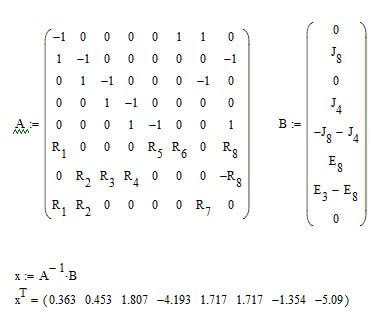 Где Х - неизвестные токи, которые находятся путем умножения обратной матрицы А на матрицу ВА.       XТ    - Численные значения токов в виде вектора строки, которые выводятся путем транспонированияОпределение токов в ветвях исходной схемы методом контурных токов: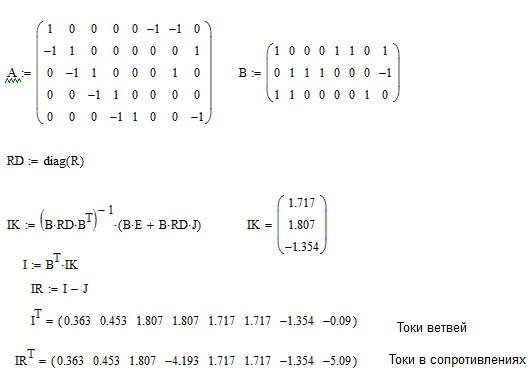 Где – IK – нахождение контурных токов;          IT – токи ветвей;          IRT – токи в сопротивлениях ветвей.Определить токи в ветвях исходной схемы методом узловых напряжений.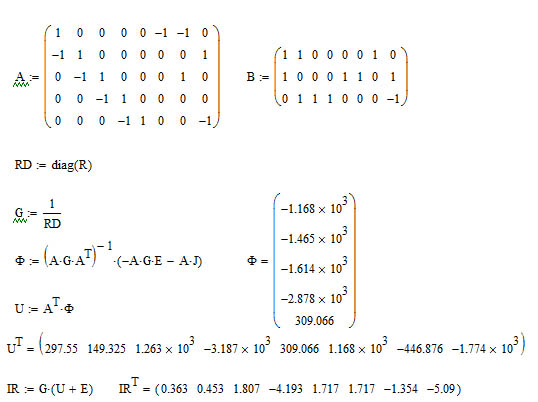 RD = diag (R) – Формирование диагональной матрицы RD из матрицы R;G =  – Формирование диагональной матрицы G из матрицы RD;Ф – Определение потенциалов всех узлов по отношению к базисному узлу;UT – Определение напряжения на всех ветвях цепи;IR – Определение токов в сопротивлениях ветвей.Таблица ответов:Проверил:Выполнил:Петровский И.И.                                          Беганский Д. И.Номер ветвиНачало-конецСопротивленияЭДСИсточники  Тока15482000242330003218102000416760065631800063568000725330008462704005I1I2I3I4I5I6I7I8U34PP0,3630,4531,807-4,1931,7171,717 -1,354 -5,091465146526318,1